Grade: X	   		MATHEMATICS-CIRCLES           Date:  11.01.2022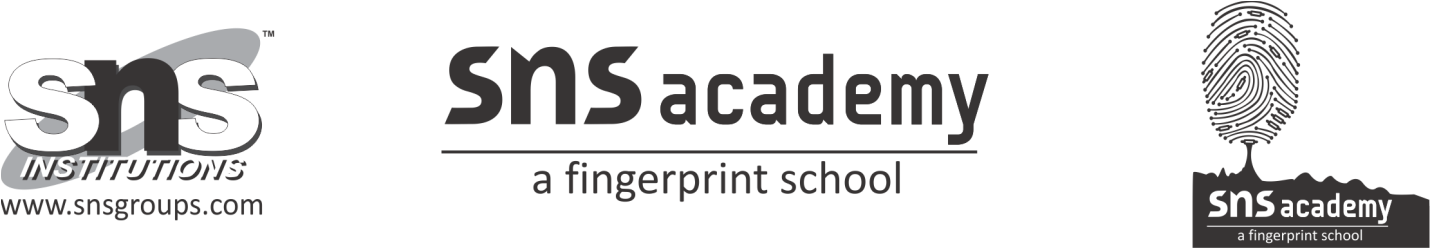 Answer the following: 				              Marks: 251.	A tangent PQ at a point P of a circle of radius 5 cm meets a line through the centre O at a point Q so that OQ = 12 cm. Find the  length PQ.        									   (2)2.	In a quadrilateral ABCD is drawn to circumscribe a circle such that its sides AB, BC, CD, DA touch the circle at P,Q,R,S respectively. If AB = x cm, BC = 7cm, CR = 3 cm, and AS = 5 cm, find the value of ‘x’.								    (4)3.	Two tangents TP and TQ are drawn to a circle with centre O from the external point T. Prove that .		    (4)4.	Prove that parallelogram circumscribing a circle is a rhombus. (4)5.	Two concentric circles are of radii 5 cm and 3 cm. Find the length of the chord of the larger circle which touches the smaller circle. (3)6.	A point P is 13 cm from the centre of the circle. The length of the tangent drawn from P to the circle is 12 cm. Find the radius of the circle. (2) 										7.	If two tangents inclined at an angle  are drawn to a circle of radius 3 cm , then find the length of each tangent .		(4)8.	If the angle between two radii of a circle is 130 degrees, then what is the angle between the tangents at the end points of radii at their point of intersection?						(2)